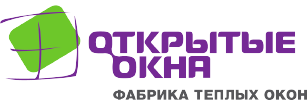 
АДРЕСул. Московская, 10 
(ул. Владимира Мономаха)ТЕЛЕФОН:(097) 946-46-22 
(095) 727-52-48 
(067) 876-75-02 
(066) 273-18-73Благодарим за сотрудничество!КонструкцияОписаниеКоличествоЦена за ед.Сумма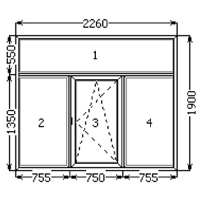 20 (86 кв.м)8332.8166656Всего:166656